Балалардың жолдағы қауіпсіздігі2022 – 2023 оқу жылының наурыз айының 27 мен сәуір айының 10 күндері аралығында республика аумағында «Балалардың жолдағы қауіпсіздігі» акциясы өткізілуде. Ақтөбе облысы Полиция Департаменті қызметкерлері наурыз айының 30 – ы күні мектебіміздің оқушылары мен кездесу өткізіп түсіндіру жұмыстарын жүргізді.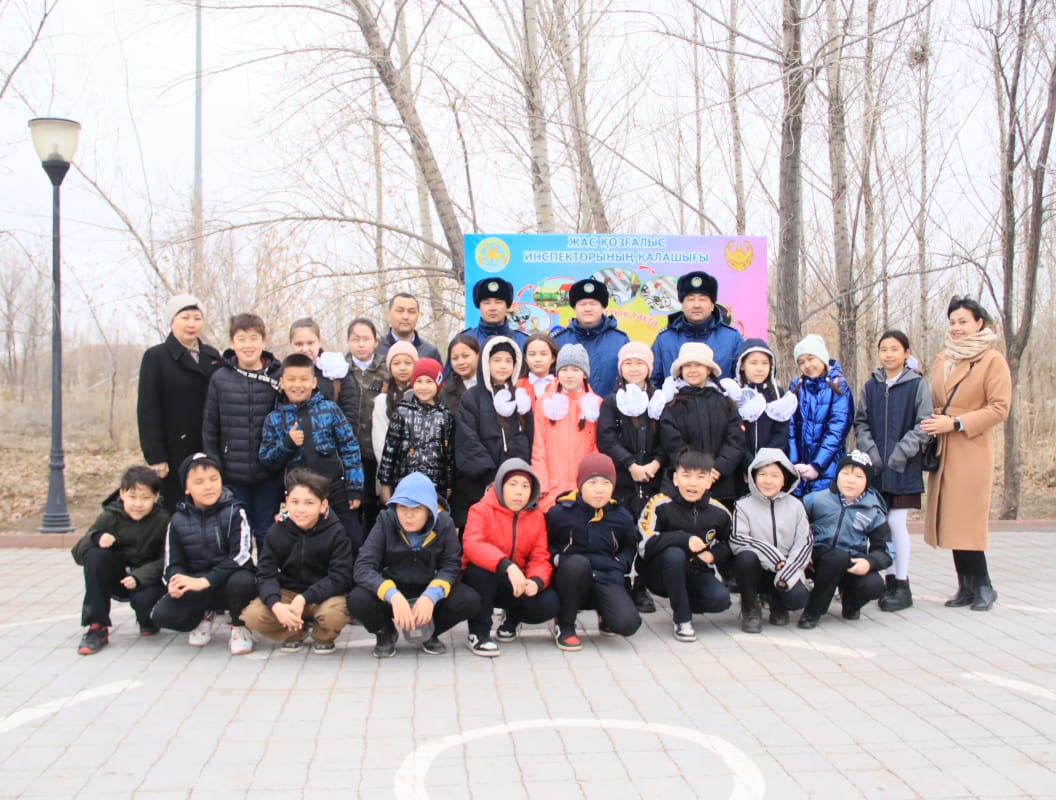 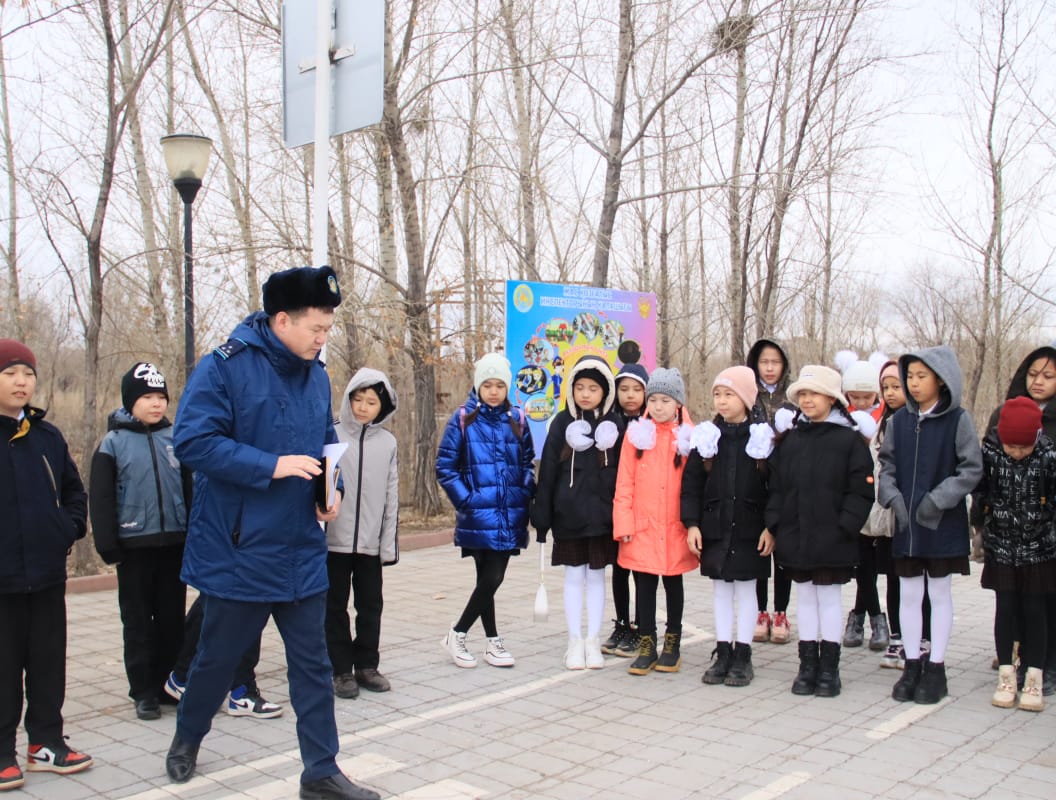 